Федеральная служба по надзору в сфере защиты прав потребителей и благополучия человека Роспотребнадзор и ФБУЗ «Центра гигиены и эпидемиологии в Ленинградской области», в связи с Днем знаний , поручило организовать во Всеволожском районе тематическое консультирование граждан по вопросам качества и безопасности детских товаров в консультативном центре ФБУЗ «Центра гигиены и эпидемиологии в Ленинградской области во Всеволожском районе» с 22 августа по 5 сентября 2016 года.	 В связи с этим, для исполнения данного поручения в  консультативном центре ФБУЗ «Центра гигиены и эпидемиологии в Ленинградской области во Всеволожском районе», организована «горячая линия» по тел. 89219228301,  также  с 22 августа по 5  сентября  2016 года с 10-00 ч. до 13-00 ч. по данной теме юрист дает консультации, оказывает помощь в подготовке претензий к изготовителям детских товаров, составлении исковых заявлений по защите прав потребителей  в суд. Одновременно, дает полную информацию по вопросам качества и безопасности детских товаров.	Убедительная просьба данную информацию довести до родителей и близких ребенка.Главный врач                                                                                  Л.П.СтаренченкоИсп. Букин С.Ю.Тел. 89219228301Федеральная служба по надзору в сфере защиты прав потребителей и благополучия человека(РОСПОТРЕБНАДЗОР)Федеральное бюджетное учреждение здравоохранения«Центр гигиены и эпидемиологии в Ленинградской области»ФилиалФедерального бюджетного учреждения здравоохранения «Центр гигиены и эпидемиологии в Ленинградской области» во Всеволожском районеДорога жизни ул.  д. 13., г. Всеволожск, Ленинградская область  188640тел/факс 8-813-70-222-01E-mail:  vsev@cgelo.spb.ruhttp://www.vsevses.ruФедеральная служба по надзору в сфере защиты прав потребителей и благополучия человека(РОСПОТРЕБНАДЗОР)Федеральное бюджетное учреждение здравоохранения«Центр гигиены и эпидемиологии в Ленинградской области»ФилиалФедерального бюджетного учреждения здравоохранения «Центр гигиены и эпидемиологии в Ленинградской области» во Всеволожском районеДорога жизни ул.  д. 13., г. Всеволожск, Ленинградская область  188640тел/факс 8-813-70-222-01E-mail:  vsev@cgelo.spb.ruhttp://www.vsevses.ruКомитет по образованию администрации МО "Всеволожский муниципальный район" Ленинградской областиЛенинградская область, г. Всеволожск, 1-ая Линия, дом 38Комитет по образованию администрации МО "Всеволожский муниципальный район" Ленинградской областиЛенинградская область, г. Всеволожск, 1-ая Линия, дом 38      «   23   »  августа 2016  г. № ЦГ-47-04- 535      «   23   »  августа 2016  г. № ЦГ-47-04- 535Комитет по образованию администрации МО "Всеволожский муниципальный район" Ленинградской областиЛенинградская область, г. Всеволожск, 1-ая Линия, дом 38Комитет по образованию администрации МО "Всеволожский муниципальный район" Ленинградской областиЛенинградская область, г. Всеволожск, 1-ая Линия, дом 38На №_________________ от ____________________На №_________________ от ____________________Комитет по образованию администрации МО "Всеволожский муниципальный район" Ленинградской областиЛенинградская область, г. Всеволожск, 1-ая Линия, дом 38Комитет по образованию администрации МО "Всеволожский муниципальный район" Ленинградской областиЛенинградская область, г. Всеволожск, 1-ая Линия, дом 38    О проведении консультирования по    вопросам качества и безопасности    детских товаров    О проведении консультирования по    вопросам качества и безопасности    детских товаров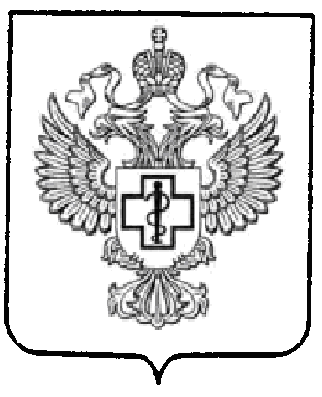 